ПАСПОРТ СПЕЦИАЛИСТАОбразование высшее1. Наименование вуза, где учился: Кыргызский Государственный медицинский институт2. Год окончания вуза: 1986Место работы в настоящее время1.Государство: Кыргызстан2. Организация: Национальный центр онкологии и гематологии при Министерстве здравоохранения Кыргызской Республики3. Должность: Главный научный сотрудникНаличие ученой степени1. Степень (К) кандидат. Отрасль наук: медицинскихШифр специальности (по номенклатуре научных работников): 14.01.12 онкология. Дата присуждения: 1992 г.2. Степень (Д): доктор. Отрасль наук: медицинских.Шифр специальности (по номенклатуре научных работников): 14.01.12 онкология. Дата присуждения: 07.09.2001Наличие ученых званий1. Ученое звание (доцент/снс) Специальность         Дата присвоения 2. Ученое звание (профессор): профессорСпециальность: 14.01.12 онкология. Дата присвоения: 12.03.2009.Наличие академических званий1. Звание____________________________ Академия 2. Звание ____________________________ Академия 1. Количество публикаций:224, в т.ч. научных ______, монографий 1, учебно-методических (рекомендаций) 19, учебных пособий 5, открытий ____________, изобретений __________Научные трудыОсновные: шифр научной специальности 14.01.12 онкологияРезультаты лечения рака слюнных желез в Кыргызстане. // Журнал «Евразийское научное объединение». Москва -2021, ноябрь, № 11(80), стр.118 -124.Комплексное лечение местно-распространенного рака шейки матки. // Журнал «Евразийское научное объединение». Москва -2022, январь, № 1(83), стр.60 -66.Метастазы позвоночника при раке предстательной железы. // Журнал «Бюллетень науки и практики». 2022, Т.8. № 4, С.354 -359. https:doi.org/10.33619/2414-2448/77/38Основные смежные: шифр научной специальности 1. ________________________________________________________________2. ________________________________________________________________3. ________________________________________________________________Дополнительные смежные: шифр научной специальности 1. ________________________________________________________________2. ________________________________________________________________3. ________________________________________________________________Дата заполнения "29" сентября 2022 г.ПодписьПримечание: при заполнении не использовать сокращения.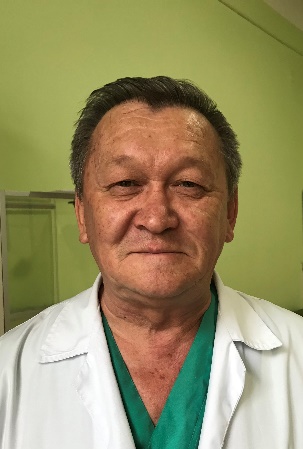 1. Фамилия Жумабаев2. Имя Амангелди3.Отчество Рахмадилдеевич4. Пол мужской5. Дата рождения 19616. Место рождения Таласская обл.7. Национальность кыргыз8. Гражданство Кыргызская Республика